REEF DRAMAPARTICIPATION CONTRACTI understand that being in a show is a privilege NOT a right and I will treat the director, actors, tech, and any other members of the production with RESPECT even if I do not agree with them.I agree to be present at EVERY rehearsal/ performance date listed on the rehearsal sheet on time unless otherwise arranged with the director.I agree to make the director aware of any commitments at the start of the rehearsal process. If there are any new short term commitments I will make the director aware at least a week before. Any other situation or pattern can result in termination from the production unless otherwise discussed.I agree to contact the director/stage manager of any emergency that impedes my attendance from rehearsal that day as soon as possible.I agree to try to provide proper shoes, tights, and any other additional costumes required by the costume designer if necessary.I agree to participate in MANDATORY strike following final performance and will not leave until dismissed by the Director.I agree to take rehearsal seriously be it during class time or any after school rehearsals. I will try to give 100% every rehearsal and my grade is tied to my behavior and participation.I agree to treat all of the show members including actors and tech with utmost respect and understand that any form of bullying or any problems that I start or that I am a part of can result in my termination from the show.I agree to follow all MDCPS and Coral Reef Senior High School behavior and academic policies and violation of any of these during a production or outside of the production can result in my termination from the production.Reef Drama is not responsible for lost or stolen items brought to rehearsals or shows.Under no circumstances are parents/family/friends allowed backstage or into a closed rehearsal.I agree to be picked up as soon as possible after rehearsal has ended- if after school.I agree to commit to check any form of communication required by the stage manager/director in order to contact them.I agree to maintain good grades (2.0 or greater)  in all of my classes while participating in a production, failure to do so would violate school policy and result in termination from the production.I agree to conduct myself in a manner representing Reef Drama’s high standard of excellence while at rehearsals and performances. This includes being clean, neat, and respectful in appearance and dress.NO ONE will leave rehearsals or shows without the entire space being left cleaner then when you found it. ( includes dressing rooms) Keeping the space clean is a TEAM effort.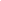 